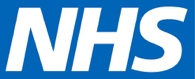 Commercial Medicines UnitNHS England2nd Floor Rutland HouseRuncorn CheshireWA7 2ESAll messages regarding the
Offer documentation should be sent via the Bravosolution Website:https://nhsengland.bravosolution.co.uk/web/login.htm17/10/19Invitation to offer for: NHS National Framework Agreement Home Delivery Service Pulmonary Hypertension Offer reference number: CM/MSR/17/5539Period of framework agreement: 1 June 2020 to 31 May 2022 with option(s) to extend for up to a total period of 24 months.OJEU Reference number: 2019/S 203-494438The NHS Commissioning Board (Operating under the Name of NHS England) (‘Authority’)invites offers for the above mentioned goods and/or services as defined in Document No.03 NHS Framework Agreement for the supply of goods and the provision of services (Homecare Medicines). Offers shall be made subject to the terms of:Document No.01     Covering letterDocument No.02     Terms of offerDocument No.02a   Award Criteria, Local Award Tool and Patient Suitability MethodologyDocument No.02b   Management Information Example TemplateDocument No.02c    V6.1 Homecare Medicines and Services KPI’s (Key Performance
                                Indicator’s) collection TemplateDocument No.03     NHS Framework Agreement for the supply of goods and the provision of services (Homecare Medicines)  Document No.03a   Appendix A - Call-off Terms and Conditions for the Supply of Goods and the Provision of Services (Homecare Medicines)Document No.04     Confidential information scheduleDocument No.05     Technical specification - PH Home Delivery Document No.05a   PH Medicines Pathway Appendix A		Monthly Homecare reportAppendix B 		Example of invoice layout Document No.06     Commercial ScheduleDocument No.07     Form of offerDocument No.08     Market Engagement – Transparency Disclosure  Document No.09     Data Protection ProtocolDocument No.10     Participating Authorities  all of which constitute this Invitation to offer.  If any of the documents constituting the Invitation to offer is missing please contact the undersigned immediately via the Bravosolution messaging portal.The Authority does not bind itself to accept the lowest offer or any offer at all and reserves the right to accept an offer either in whole or in part, each item being for this purpose treated as offered separately. The Authority reserves the right to conclude a framework agreement for the supply of the goods and/or services with more than one Offeror.I would like to draw your attention to the following important points when completing and submitting your offer:1.	All offers must be written in English. 2.	All offers must be submitted subject to and in accordance with the documentation comprising the Invitation to offer. Save where the Offerors are instructed to provide information, the documentation comprising the Invitation to offer must not be amended in any way. 3.	All offers must be loaded onto the Commercial Medicines Unit’s eTendering portal	https://nhsengland.bravosolution.co.uk/web/login.html4.	Offers must be open for 120 days. 5.	Offers must be fully completed and available on the designated website no later than 1300 on 21/11/19.I must also draw your attention to the enclosed Form of offer where all the requirements for completing and submitting an offer can be found. Failure to comply with these instructions may result in your offer being rejected.I hope that the above instructions are clear but please contact the undersigned via the Bravosolution messaging portal if there is anything you wish to clarify.Yours faithfully 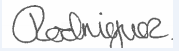 Johanna RodriguezOperations Advser and Developing Commercial Practitioner 